–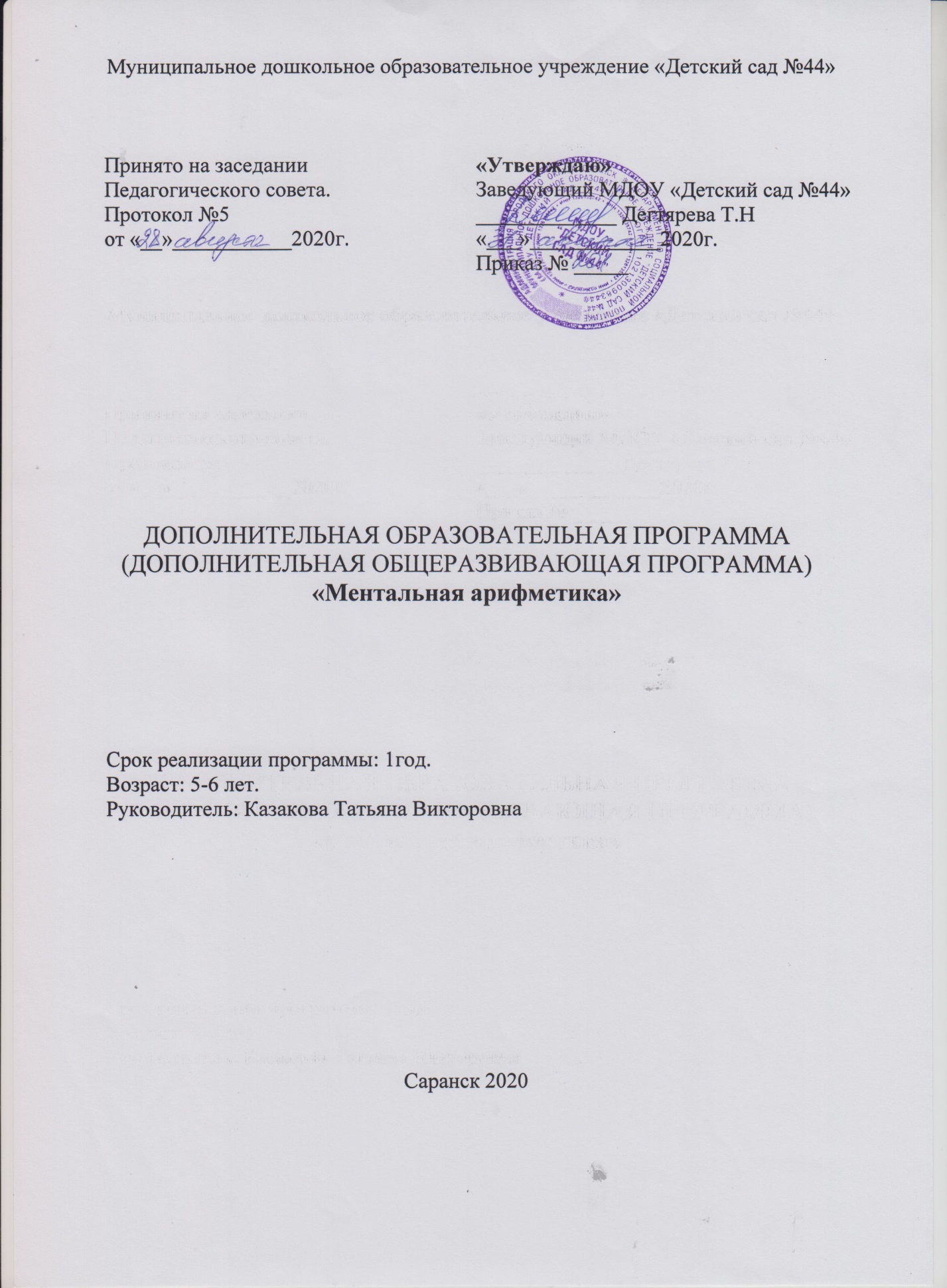 СОДЕРЖАНИЕПАСПОРТ ПРОГРАММЫПОЯСНИТЕЛЬНАЯ ЗАПИСКА1. Направленность программы: естественнонаучная.  Программа «Ментальная арифметика» нацелена на развитие умственных  способностей,  содействует более полному раскрытию интеллектуального и творческого потенциала детей старшего дошкольного возраста. Программа состоит из 6 разделов:- Знакомство с понятием «Ментальная арифметика».- Сложение и вычитание в пределах 9.- Двузначные числа. Простое сложение и вычитание двузначных чисел в пределах 20 .- Сложение и вычитание 5. Метод «Помощь брата».- Сложение и вычитание 10. Метод «Помощь друга».- Повторение пройденного по курсу. Отработка навыков ментального счета.Реализация данной программы предполагает систему разработанных комплексных занятий, с использованием разнообразных форм, методов, направленных на развитие обоих полушарий головного мозга, а это значит развитие творческих и мыслительных процессов, как равновозможных, гармоничных и согласованных.Содержание занятий составлено с учётом возрастных особенностей детей, при условии систематического и планомерного обучения.2. Новизна программы. Программа отвечает на вопросы современной дошкольной дидактики,   раскрывает эффективные методы использования современных технологий, позволяющих активизировать мыслительные процессы ребёнка на основе системы устного счета.3. Актуальность программы. Одной из приоритетных задач современного образования является выявление и развитие способностей каждого ребенка в максимально возможном диапазоне его индивидуальных ресурсов. Это обусловлено кардинальными переменами в социально-экономическом развитии нашей страны. Потребность общества в людях, способных нестандартно решать проблемы, вносить новое  содержание во все сферы жизнедеятельности постоянно растет. Социальный заказ государства и общества на сохранение и приумножение интеллектуального и творческого потенциала страны ставит перед  современной педагогикой задачу по созданию условий, обеспечивающих выявление и развитие детской одаренности, через внедрение инновационных образовательных технологий, привлечение ресурсов дополнительного образования, непрерывный поиск новых форм и методов работы.Результатом поиска образовательных технологий  является курс «Ментальная арифметика».В основе курса лежит уникальная восточная методика устного счета, история которой насчитывает уже более шести столетий. Технология обучения устному счету с помощью счетов Абакус (Соробан) по сей день остаётся обязательной в начальной школе в Японии и ряде других азиатских стран. Сравнительные исследования ученых показали, что учащиеся, которые обучались счёту с помощью абакуса, более успешно впоследствии овладевали математикой, а также показывали более высокие результаты в математике и других предметных областях.Упражнения на абакусе развивают мелкую моторику, стимулируют работу и гармоничное развитие обоих полушарий головного мозга, благодаря чему улучшается: концентрация внимания, фотографическая память, точность и быстрота реакции, творческое мышление, слух и наблюдательность, воображение.  Как следствие повышается общая успеваемость ребёнка, появляется уверенность в себе, формируется позитивное отношение к обучению. Курс «Ментальная арифметика» строится на принципах  деятельностного подхода,  что позволяет развивать у обучающихся учебно-познавательный интерес, формировать ключевые компетенции.4. Отличительной особенностью программы является развитие с помощью быстрого устного счета у детей одновременно сразу двух полушарий головного мозга:  левого и правого. Программа не только охватывает математическую область, но и помогает ребенку в других образовательных сферах.5. Педагогическая целесообразность программы. Принципы построения педагогического процесса. 1. От простого к сложному.2. Системность работ.3. Принцип тематических циклов.4. Индивидуального подхода.6. Цель программы.Развитие у детей старшего дошкольного возраста интеллектуальных и творческих способностей, возможностей восприятия и обработки информации через использование методики устного счета.7. Задачи программы (для детей 5-6 лет)1. Образовательные (обучающие):- формирование  навыков  количественного и порядкового счета в пределах 20 на абакусе;- формирование  пространственных и временных  отношений;- знакомство  с геометрическими понятиями и отношениями;- формирование навыков работы с ментальной картой;- формирование навыков выполнять простые вычисления в пределах 20 на абакусе; - формирование навыков работы  с математическим тренажером.2. Развивающие:- развитие  умственных  способностей,  познавательного интереса и творческой активности детей;-   развитие кругозора;-   развитие  мелкой моторики, глазомера;-   развитие  самостоятельности  при выполнении поставленной задачи.3. Воспитательные:-  воспитание  коммуникативных качеств: потребность в сотрудничестве, взаимодействии со сверстниками, умение подчинять свои интересы определенным правилам, способность к сопереживанию.8. Возраст детей: 5-6 лет.9. Срок реализации: 1 год.10. Формы и режим занятий.Для успешного освоения программы численность детей в группе составляет 10-12 человек. Кружок «Ментальная арифметика» посещают дети по запросам родителей. Занятия проводятся во вторую половину дня, два раза в неделю с октября по  май. Время занятий соответствует возрастной группе – 25 минут. 11. Ожидаемые результаты и способы их проверки. В ходе освоения программы дошкольники приобретут следующие умения: - сформируются навыки выполнения простых вычислений в пределах 20 на абакусе; - сформируются навыки работы с ментальной картой;- сформируются навыки работы  с математическим тренажером;- повысится уровень развития умственных способностей, познавательного интереса и творческой активности детей;- повысится уровень развития мелкой моторики рук как одного из показателей готовности к школьному обучению;- научатся подчинять свои интересы определенным правилам,  приобретут  способность к сопереживанию, взаимопомощи.Для определения уровня освоения детьми программы разработаны диагностические карты. 12. Форма подведения итогов.Формы подведения итогов – открытое занятие для родителей.УЧЕБНО-ТЕМАТИЧЕСКИЙ ПЛАН СОДЕРЖАНИЕ ИЗУЧАЕМОГО КУРСАОсновные разделы программы Программа распределяется по разделам: Раздел 1. Знакомство с понятием «Ментальная арифметика». Знакомство с абакусом. Набор чисел на абакусе. Формирование пространственных отношений, повторение счета в пределах  10, счет с помощью абакуса, решение логических задач. Раздел 2. Сложение и вычитание в пределах 9. Закрепление и углубление временных представлений, знакомство с флеш-картой, простое сложение и вычитание в пределах 9 с помощью абакуса , знакомство с ментальной картой, повторение знаний о геометрических фигурах.Раздел 3. Двузначные числа. Простое сложение и вычитание двузначных чисел в пределах 20 .Знакомство с двузначными числами, набор чисел на абакусе. Простое сложение и вычитание чисел второго десятка. Формирование навыков счета на абакусе в пределах 20.Раздел 4. Сложение и вычитание 5. Метод «Помощь брата». Знакомство с законами  сложения и вычитания с переходом за 5, правилами использования их при работе на абакусе. Углубление  навыков ментального счета.Раздел 5. Сложение и вычитание 10. Метод «Помощь друга».Знакомство с законами  сложения и вычитания с переходом за 10, правилами использования их при работе на абакусе. Углубление  навыков ментального счета.Раздел 6.  Повторение пройденного по курсу. Отработка навыков ментального счета.Формирование  навыков ментального счета в пределах 20 с помощью абакуса. Совершенствование навыков устного счета.КАЛЕНДАРНО-ТЕМАТИЧЕСКИЙ ПЛАН МЕТОДИЧЕСКОЕ ОБЕСПЕЧЕНИЕ ПРОГРАММЫФормы  занятий.1. Интегрированные  занятия.  2. Занятие-игра.3. Занятие-беседа.Приемы и методы организацииДля реализации программы в зависимости от поставленных задач на занятиях используются различные методы обучения (словесные, наглядные, практические), чаще всего работа основывается на сочетании этих методов:- словесный (объяснение, рассказ, сказка, загадки)- практический (измерение и сравнение объектов, тактильные упражнения, конструирование, лепка, графические диктанты);- наглядный (рассматривание, наблюдение, показ образцов и моделей);- объяснительно-иллюстративный (восприятие и усвоение готовой информации); - проблемный (проблемная ситуация);- методы стимулирования и мотивации учебной деятельности и поведения (одобрение, похвала, поощрение, игровые эмоциональные ситуации, использование общественного мнения, примера).Реализация программы проходит в совместной деятельности педагога и детей, а также в самостоятельной деятельности детей. Образовательный процесс проходит с использованием игровых обучающих ситуаций, при сочетании подгрупповой и индивидуальной работы с детьми,   использованием приемов поддержки детской инициативы. Обеспечивается участие ребёнка во всех доступных ему видах коммуникативного взаимодействия. В содержание занятий включена постоянная смена видов деятельности детей: предусмотрена совместная работа с педагогом, самостоятельная деятельность, разминка, корригирующая гимнастика, пальчиковые игры, логические игры и задания, подвижные игры и игры малой подвижности, беседы, работа в тетрадях, работа у доски, математические игры, работа по развитию мелкой моторики,  различные способы работы с наглядностью.Дидактический материал: Техническое оснащение занятий. СПИСОК ЛИТЕРАТУРЫДля педагогаАндреев А., Глущенко Г., Тримасова Н. Ментальная арифметика. Уровень 1. 4 – 14 лет.. Москва, Новосибирск,ООО «Дилер – групп», 2017Вендланд Д., Ментальная арифметика. Учим математику при помощи абакуса, «Питер», 2019Малушева А., Сырланова С.Т. Ментальная арифметика как нетрадиционный метод обучения устному счёту дошкольников // Международный научный журнал «Символ науки» №12-2/2016. С. 221-225. Михайлова А.И., Андреева А.В. Школа Впереди Планеты Всей., Москва 2018 г., 28с.Сухова Д. С. Ментальная арифметика для детей .Часть 1. Количественный счет. Для детей 4-6 лет.,Издательство: КТК Галактика,2019 Цаплина О.В. Ребенок в мире позитива // Детский сад от А до Я. 2015.   № 5 (77). С. 53-59. Цаплина О.В. Технология развития познавательной активности дошкольника // Детский сад от А до Я. 2016. №1. С. 44-53  Эрташ Софуоглу,  Ментальная арифметика.  Учебное пособие для детей 4-6 лет. — Москва: Траст, 2015. — 70 с.Интернет – ресурсы: 1. Онлайн платформа Компании «AmaKids» 2. Онлайн-тренажер «Абакус»3. http://menar.ru.com4. www.abakus-center.ru5. sistes.google.com. Ментальная арифметика. Методические разработки для ДОУ1.Паспорт программы32. Пояснительная записка43.Учебно-тематический план64.Содержание изучаемого курса85.Календарно – тематический план95.Методическое обеспечение дополнительной образовательной программы226.Список литературы237.Приложения Наименование программыДополнительная образовательная программа «Ментальная арифметика»Руководитель программыКазакова Татьяна Викторовна, воспитатель высшей квалификационной категорииОрганизация-исполнительМДОУ «Детский сад №44»Адрес организацииисполнителяг. Саранск ул. проспект 50 лет Октября, д. 5 А-корпус 1. г. Саранск, ул.50 лет Октября , 9 а-корпус 2т.8(8342)35-70-86Цель программыРазвитие у детей старшего дошкольного возраста интеллектуальных и творческих способностей, возможностей восприятия и обработки информации через использование методики устного счета.Направленность программыЕстественнонаучная Срок реализации программы 1 годВид программыУровень реализации программы адаптированная   дошкольное  образованиеСистема реализации контроля за исполнением программыкоординацию деятельности по реализации программы осуществляет администрация образовательного учреждения;практическую работу осуществляет педагогический коллективОжидаемые конечные результаты программы- сформируются навыки выполнения простых вычислений в пределах 20 на абакусе; - сформируются навыки работы с ментальной картой;- сформируются навыки работы  с математическим тренажером;- повысится уровень развития умственных способностей, познавательного интереса и творческой активности детей;-повысится уровень развития мелкой моторики рук как одного из показателей готовности к школьному обучению;-научатся подчинять свои интересы определенным правилам, приобретут  способность к сопереживанию, взаимопомощи.№п/пНаименование разделов, темКоличество занятийКоличество занятийКоличество занятийКоличество занятий№п/пНаименование разделов, темВсегоТеорияТеорияПрактика1.Знакомство с понятием «Ментальная арифметика». 1515510Знакомство с понятием «Ментальная арифметика». Знакомство с абакусом. Учимся считать на абакусе.1511142.Сложение и вычитание в пределах 9.26111115Знакомство с ментальной картой.3112Простое сложение.2111Простое вычитание.2211Учимся прибавлять к 5.3312Учимся вычитать 5.2211Учимся прибавлять к 6.2211Учимся прибавлять к 7.2211Учимся прибавлять к 8, 9.2211Учимся вычитать числа 9, 8. Решение примеров на сложение и вычитание с помощью Абакуса.2211Учимся вычитать число 7.3312Учимся вычитать число 6.33123.Двузначные числа. Простое сложение и вычитание двузначных чисел в пределах 20 . 7734Знакомство с двузначными числами.3312Сложение двузначных чисел.2211Вычитание двузначных чисел. Закрепление простого сложения и вычитания двузначных чисел.22114.Сложение и вычитание 5. Метод «Помощь брата».5523Сложение 5: метод «Помощь брата».2211Вычитание 5: метод «Помощь брата».221118.Сложение и вычитание 5. Метод «Помощь брата».1115.Сложение и вычитание 10. Метод «Помощь друга»442219.Сложение 10: метод «Помощь друга».221120.Вычитание 10: метод «Помощь друга».22116.Повторение пройденного по курсу. Отработка навыков ментального счета.661521.Повторение пройденного по курсу.331222.Открытое занятие11123.Отработка навыков ментального счета. Диагностика.222Всего:63632439месяцТЕМА ЗАНЯТИЯПРОГРАММНОЕ СОДЕРЖАНИЕМАТЕРИАЛ К ЗАНЯТИЮРАБОТА С РОДИТЕЛЯМИОктябрьЧто такое ментальная арифметика. Знакомство с абакусом.Дать понятие о том, что такое ментальная арифметика, познакомить детей с абакусом, его составными частями. Видеоматериал, мяч,  абакусы, карточки с заданиями, цветные карандаши Консультация для родителей «Ментальная арифметика».ОктябрьСопоставление количества с цифрой.Закреплять умение соотносить количество предметов с  цифрой. Закреплять  представления детей об абакусе.Счетный материал, карточки – картинки для счета, абакусы, карточки с заданиями, цветные карандаши, дидактические игрыОктябрьУчимся считать на абакусе.  Число и цифра 1. Обозначение числа 1 на абакусе. Познакомить детей с числом и цифрой 1. Научить писать цифру 1. Учить откладывать число 1 на абакусе. Развивать память, внимание, тренировать моторику рук.Мяч, абакусы, карточки с заданиями, цветные карандаши, тетради.ОктябрьЧисло и цифра 2. Обозначение числа 2 на абакусе. Познакомить детей с числом и цифрой 2, составом числа 2. Научить писать цифру 2,    откладывать число 2 на абакусе. Развивать память, внимание,  мышление, тренировать моторику обеих рук.Мяч, абакусы, карточки с   цифрами 1, 2, карточки с заданиями, цветные карандаши, тетради, картинки – раскраски.Информационный стенд «Польза ментальной арифметики для детей».ОктябрьЧисло и цифра 3. Обозначение числа 3 на абакусе. Познакомить детей с числом и цифрой 3, составом числа 3. Научить писать цифру 3,    откладывать число 3 на абакусе. Развивать память, внимание,  мышление, моторику обеих рук.Мяч, абакусы, карточки с   цифрами 1 - 3, карточки с заданиями, цветные карандаши, тетради.ОктябрьЧисло и цифра 4. Обозначение числа 4 на абакусе. Познакомить детей с числом и цифрой 4, составом числа 4. Научить писать цифру 4,    откладывать число 4 на абакусе. Развивать память, внимание,  мышление, моторику обеих рук.Счетный материал, абакусы, карточки с   цифрами 1 - 4, карточки с заданиями, цветные карандаши, тетради.ОктябрьУчимся считать на абакусе. .Закреплять знания детей о числах 1-4. Закреплять умения откладывать на абакусе  числа от 1 до 4 и обратно.Абакусы, спичечные коробки, 3 зубочистки, пластилин, фломастер (для изготовления поделки – миниатюрная версия соробана)Индивидуальные беседы с родителямиОктябрьЧисло 5. Цифра 5.  Обозначение числа 5 на абакусе. Познакомить детей с числом и цифрой 5, составом числа 5. Научить писать цифру 5,    откладывать число 5 на абакусе. Развивать память, внимание,  мышление, моторику обеих рук.Видеоматериал, счетный материал, абакусы, карточки с заданиями, цветные карандаши, картинки – раскраски, тетради. НоябрьЧисло 6. Цифра 6.  Обозначение числа 6 на абакусе. Познакомить детей с числом и цифрой 6, составом числа 6. Научить писать цифру 6,    откладывать число 6 на абакусе. Развивать память, внимание,  мышление, моторику обеих рук.Счетный материал, карточки с цифрами 1 – 6, карточки – картинки для счета, абакусы, цветные карандаши, тетради.Информационный стенд «Как проходят занятия ментальной арифметикой».НоябрьЧисло 7. Цифра 7.  Обозначение числа 7 на абакусе. Познакомить детей с числом и цифрой 7, составом числа 7. Научить писать цифру 7,    откладывать число 7 на абакусе. Развивать память, внимание,  мышление, моторику  рук.Счетный материал, карточки с цифрами 1 – 7, карточки – картинки для счета, абакусы, цветные карандаши, тетради, игры – головоломки.НоябрьЧисло 8. Цифра 8.  Обозначение числа 8 на абакусе. Познакомить детей с числом и цифрой 8, составом числа 8. Научить писать цифру 8,    откладывать число 8 на абакусе. Развивать память, внимание,  мышление, моторику рук.Счетный материал, карточки с цифрами 1 – 8, карточки – картинки для счета, абакусы, цветные карандаши, тетради, игры – головоломки.НоябрьЧисло 9. Цифра 9.  Обозначение числа 9 на абакусе. Познакомить детей с числом и цифрой 7, составом числа 7. Научить писать цифру 7,    откладывать число 7 на абакусе. Развивать память, внимание,  мышление, моторику обеих рук.Счетный материал, карточки с цифрами 1 – 9, карточки – картинки для счета, абакусы, цветные карандаши, тетради. Советы родителям «Рисование двумя руками. Тренировка интеллекта Вашего ребенка».НоябрьЧисло и цифра 0.Познакомить детей с числом и цифрой 0. Научить писать цифру 0,    обозначать 0 на абакусе. Развивать у детей память, внимание. Карточки – картинки для счета, абакусы, цветные карандаши, тетради.Индивидуальные беседы по запросам родителейНоябрьЗакрепление счета  1 - 9,  написание цифр.Закреплять счет от 1 до 9 в прямом и обратном порядке, упражнять в написании изученных цифр,  закреплять знания состава чисел. Совершенствовать навыки работы с абакусом.  Карточки с цифрами 1 – 9, карточки – картинки для счета, абакусы, цветные карандаши, тетради.Консультация для родителей «Как помочь ребенку запомнить графическое изображение цифр?»НоябрьЧисло10.    Цифра10.  Обозначение числа 10 на абакусе. Знакомить с числом и цифрой 10 , рассмотреть случаи состава 10, учить откладывать число на абакусе. Тренировать моторику обеих рук,  память, быстроту мышления, внимание.Карточки с числами 1-10, абакусы, иллюстративный и счетный  материал, карандаши, листы с заданиями, тетради.НоябрьЗнакомство с ментальной картой.Познакомить детей с ментальной  картой, научить работать с ней. Тренировать память, мышление, наблюдательность.Видеоматериал, ментальные карты, счетный материал, абакусы, цветные карандаши. ДекабрьМентальные карты.Совершенствовать навыки работы с  ментальными картами, закреплять навыки счета на абакусе. Учить работать обеими руками одновременно.Ментальные карты, мяч, демонстрационный материал, абакусы, картинки – раскраски, цветные карандаши.Информационный стенд  «Развитие математических способностей у детей старшего дошкольного возраста»ДекабрьМентальные карты.Совершенствовать навыки работы с  ментальными картами, закреплять навыки счета на абакусе. Учить работать обеими руками одновременно.Ментальные карты, демонстрационный материал, абакусы, картинки – раскраски, цветные карандаши.ДекабрьПростое сложение.Познакомить с приемом сложения с помощью абакуса,  правилом счета «слева направо».Формировать навык ментального счета.Видеоматериал, демонстрационный материал, карточки с равенствами, абакусы, ментальные карты, карандаши.Индивидуальные беседы по запросам родителейДекабрьПростое сложение.Продолжить знакомить детей с приемом сложения с помощью абакуса, формировать навык ментального счета.Демонстрационный материал, карточки с равенствами, абакусы, карточки с заданиями, цветные карандаши.ДекабрьПростое вычитание.Познакомить с арифметическим действием – вычитание. Познакомить с приемом вычитания  с помощью абакуса. Формировать навык ментального счета.Демонстрационный материал, карточки, абакусы, цветные карандаши.Информационный стенд «Занимательная математика дома».ДекабрьПростое вычитание.Продолжить знакомить детей с приемом вычитания с помощью абакуса, формировать навык ментального счета.Демонстрационный материал, карточки, тренировочные карты,  абакусы, цветные карандаши.ДекабрьУчимся прибавлять к 5 .(5+1; 5+2) Рассмотреть случаи сложения с использованием абакуса. Развивать у детей память, логическое мышление. Закреплять навыки ментального счета.Видеоматериал, наглядный материал, абакусы, цветные карандаши, тренировочные карты, тетрадь.Фоторепортаж с занятий «Юные арифметики».ДекабрьУчимся прибавлять к 5 .(5+2; 5+3) Закреплять навыки сложения с использованием абакуса. Развивать внимание, формировать навыки ментального счета.Наглядный материал, счетный материал,  абакусы, цветные карандаши, тренировочные карты, тетрадь.ЯнварьУчимся прибавлять к 5 (5+3; 5+4) Закреплять навыки сложения с использованием абакуса. Развивать у детей память, логическое мышление, совершенствовать навыки устного счета.Наглядный материал, счетный материал,  абакусы, цветные карандаши,  тетради, игры – головоломки.Консультация для родителей «Игры для развития логического мышления в детском саду и дома».ЯнварьУчимся вычитать. Вычитание числа 5. (5-5; 6-5) Закреплять навыки вычитания с использованием абакуса. Развивать у детей память, внимание, быстроту мышления, моторику рук.Наглядный материал,  тренировочные  карты, абакусы, тетрадь,  цветные карандаши.ЯнварьУчимся вычитать. Вычитание числа 5 (7-5;  8-5) Закреплять навыки вычитания с использованием абакуса. Формировать навыки работы с ментальными картами.Наглядный материал, счетный материал,  абакусы, цветные карандаши, карточки с заданиями, дидактические игры.Индивидуальные беседы по запросам родителей.ЯнварьУчимся прибавлять к 6 (6+1; 6+2; 6+3) Совершенствовать навыки устного счета, работы с абакусом и  ментальными картами. Тренировать память, быстроту мышления, внимание. Развивать моторику рук.Абакусы, наглядный материал, тренировочные карты, цветные карандаши, дидактические игры.ЯнварьУчимся прибавлять к 6 (1+6; 2+6; 3+6) Закреплять навыки устного счета, работы с абакусом и  ментальными картами. Тренировать память, быстроту мышления, внимание. Развивать моторику рук.Абакусы, наглядный материал, тренировочные карты, цветные карандаши, дидактические игры, тетрадь.Рекомендации для родителей «Задачки для детского ума».ЯнварьУчимся прибавлять к 7 ( 7+1;7+2)  Закреплять навыки сложения с использованием абакуса.  Развивать у детей память, логическое мышление. Закреплять навыки ментального счета.Демонстрационный материал, карточки с равенствами, абакусы, карточки с заданиями, цветные карандаши, тетрадьЯнварьУчимся прибавлять к 7 (1+7; 2+7) Закреплять навыки сложения с использованием абакуса.  Развивать у детей память, логическое мышление. Закреплять навыки ментального счета.Наглядный материал, счетный материал,  абакусы, цветные карандаши, тетрадь, тренировочные карты.ФевральУчимся прибавлять к 8,9 (8+1; 9+0) Закреплять навыки сложения с использованием абакуса. Наглядный материал, счетный материал,  абакусы, цветные карандаши, тетрадь, дидактические игры, тренировочные картыСоветы родителям «Тренировка мышления» (дидактические игры и упражнения, настольные логические игры, игры головоломки)ФевральУчимся прибавлять к 8,9 (1+8; 0+9) Закреплять навыки сложения с использованием абакуса.  Развивать у детей память, логическое мышление. Закреплять навыки ментального счета.Счетный материал,  абакусы, цветные карандаши, карточки с заданиями, тетрадь, тренировочные картыФевральУчимся вычитать числа 9,8 (9-9; 9-8; 8-8) Закреплять навыки вычитания с помощью абакуса. Тренировать память. Совершенствовать навыки устного счета.Демонстрационный материал, абакусы, карточки с заданиями, цветные карандаши, тетрадь, тренировочные карты.ФевральЗакрепление. Решение примеров на сложение и вычитание с помощью Абакуса.Совершенствовать навыки работы с абакусом.   Формировать навыки ментального счета. Способствовать формированию мыслительных операций, воспитывать самостоятельность, умение понимать учебную задачу и выполнять ее самостоятельно.Математические тренажеры, абакусы, цветные карандаши.Индивидуальные беседы по запросам родителейФевральУчимся вычитать число 7 (9-7) Совершенствовать навыки работы с абакусом, выполнять вычитание.   Формировать навыки ментального счета, быстроты мышления. Развивать моторику обеих рук. Абакусы, картинки для счета, цветные карандаши, тренировочные  карты,  картинки – раскраски.ФевральУчимся вычитать число 7 (8-7) Совершенствовать навыки работы с абакусом, выполнять вычитание.   Развивать логическое мышление, память, внимание.Абакусы, картинки для счета, цветные карандаши, тренировочные карты, картинки - раскраскиСоветы родителям «Развиваем логику, память, мышление».ФевральУчимся вычитать число 7 (7-7) Совершенствовать навыки работы с абакусом, выполнять вычитание.   Формировать навыки ментального счетаДемонстрационный материал, карточки, тренировочные карты,  абакусы, цветные карандаши.ФевральУчимся вычитать число 6 (9-6)    Формировать у детей  навыки ментального счета.Демонстрационный материал, тренировочные карты,  абакусы, цветные карандаши, игры – головоломкиМартУчимся вычитать число 6 (8-6) Закреплять у детей умение выполнять  вычитание.  Совершенствовать навыки работы с абакусом,  ментальными картами.   Счетный материал,  абакусы, цветные карандаши, карточки с заданиями, дидактические игры, тетрадь, тренировочные карты.Информационный стенд «Игры на развитие памяти».МартУчимся вычитать число 6 (7-6; 6-6) Закреплять навыки вычитания с использованием абакуса. Развивать у детей память, внимание, быстроту мышления, моторику рук.Наглядный материал, тренировочные карты, абакусы, цветные карандаши.Индивидуальные беседы по запросам родителейМартЗнакомство с двузначными числами Познакомить детей с двузначными числами. Учить откладывать числа на абакусе.Закреплять навык работы двумя руками одновременно.Видеоматериал, карточки с цифрами 11-20, счетный материал, абакусы, цветные карандаши, раскраски для тренировки рук, тетрадь.МартДвузначные числа. Закреплять умение откладывать двузначные числа на абакусе. Углублять навыки ментального счета.Счетный материал, абакусы, цветные карандаши, карточки с заданиями по теме, тетрадьМартДвузначные числа. Закреплять умение откладывать двузначные числа на абакусе. Углублять навыки ментального счета.  Закреплять навык работы двумя руками одновременно.Счетный материал, набор цифр от 10 до 20, абакусы, цветные карандаши, ментальные карты , тетрадьКонсультация «Что значит развивать мелкую моторику?» (о пользе использования графических заданий)МартПростое сложение двузначных чисел.Познакомить со сложением двузначных чисел на абакусе. Тренировать память, быстроту мышления. Углублять навыки ментального счета.Счетный материал, набор цифр от 10 до 20, абакусы, цветные карандаши, ментальные карты , тетрадьМартЗакрепление простого сложения двузначных чисел.Закреплять навыки сложения двузначных чисел на абакусе. Развивать  вычислительные умения и навыки, умственные способности, тренировать моторику обеих рук.Абакусы, тренировочные карты, цветные карандаши, игры - головоломки МартПростое вычитание двузначных чисел.Познакомить с вычитанием двузначных чисел на абакусе. Тренировать память, быстроту мышления. Углублять навыки ментального счета.Счетный материал, набор цифр от 10 до 20, абакусы, цветные карандаши, ментальные карты, тетрадьАпрельЗакрепление простого сложения и вычитания двузначных чисел.Закреплять навыки сложения и вычитания  двузначных чисел на абакусе. Развивать у детей  память, внимание, быстроту мышления. Закреплять навыки устного счета.Абакусы, тренировочные карты, тетрадь,  цветные карандаши. Советы родителям «Учимся считать до 20».АпрельСложение 5:метод «Помощь брата».Познакомить детей с формулами добавления 1,2, 3, 4. Закреплять умения производить вычисления, используя абакус. Закреплять навыки счета, тренировать память, внимание.Раздаточный материал, абакусы, ментальная карта, тетрадь, карандашиАпрельСложение 5: метод «Помощь брата». Примеры на сложение 5.Закреплять умение выполнять сложение, пользуясь  формулами добавления 1,2, 3, 4. Закреплять умения производить вычисления, используя абакус. Закреплять навыки счета, тренировать память, внимание.Раздаточный материал, абакусы, ментальная карта,  тетрадь, карандашиИндивидуальные беседы по запросам родителейАпрельВычитание 5:  метод «Помощь брата». Познакомить детей с формулами  вычитания 1, 2, 3, 4. Закреплять умения производить вычисления, используя абакус. Закреплять навыки счета, тренировать память, внимание.Раздаточный материал, абакусы, ментальная карта,  тетрадь, карандашиАпрельВычитание 5: метод «Помощь брата». Примеры на вычитание 5.Закреплять умение выполнять вычитание, пользуясь  формулами. Закреплять умения производить вычисления, используя абакус. Закреплять навыки счета, тренировать память, внимание, мышление.Раздаточный материал, абакусы, ментальная карта,  тетрадь, карандашиАпрельСложение и вычитание 5. Метод «Помощь брата».Закреплять умение выполнять сложение и вычитание, пользуясь  формулами. Закреплять умения производить вычисления, используя абакус. Закреплять навыки счета, тренировать память, внимание, мышление.Раздаточный материал, абакусы, ментальная карта,  тетрадь, карандашиКонсультация для родителей «Играйте в математику».АпрельСложение 10: метод «Помощь друга».Познакомить с формулами добавления 9,8,7,6. Закреплять умения производить вычисления, используя абакус. Закреплять навыки счета, тренировать память, внимание.Счетный материал,  абакусы, цветные карандаши, карточки с заданиями, тетрадь, тренировочные карты.АпрельСложение 10: метод «Помощь друга». Примеры на сложение 10.Познакомить с формулами добавления 5,4,3,2,1. Закреплять умения производить вычисления, используя абакус. Закреплять навыки счета, тренировать память, внимание.Счетный материал,  абакусы, цветные карандаши, дидактические игры, тетрадь, тренировочные карты.МайВычитание 10: метод «Помощь друга».Познакомить детей с формулами  вычитания. Закреплять умения производить вычисления, используя абакус. Закреплять навыки счета, тренировать память, внимание.Счетный материал,  абакусы, цветные карандаши, дидактические игры, тетрадь, тренировочные карты.Информационный стенд «Интеллектуальные игры в дошкольников».МайВычитание 10: метод «Помощь друга». Примеры на вычитание 10.Закреплять умения производить вычисления, используя формулы. Закреплять навыки счета, тренировать память, внимание.Счетный материал,  абакусы, цветные карандаши, дидактические игры, тетрадь, тренировочные карты.МайПовторение пройденного по курсу. Работа с ментальными картами.Совершенствовать навыки работы с  ментальными картами, закреплять навыки счета на абакусе. Ментальные карты, тренировочные карты, абакус, тетрадь, карандаши.Индивидуальные беседы по запросам родителейМайПовторение пройденного по курсу.Закреплять знания, полученные по курсу, совершенствовать навыки устного счета и счета на абакусе.  Способствовать формированию мыслительных операций, воспитывать самостоятельность, умение понимать учебную задачу и выполнять ее самостоятельно. Ментальные карты, тренировочные карты, абакус, тетрадь, карандаши.МайПовторение пройденного по курсуЗакреплять знания, полученные по курсу, совершенствовать навыки устного счета и счета на абакусе.  Способствовать формированию мыслительных операций, воспитывать самостоятельность, умение понимать учебную задачу и выполнять ее самостоятельно.Ментальные карты, тренировочные карты, абакус, тетрадь, карандаши, карточки с индивидуальными заданиями для детей.МайОткрытое занятие.Закреплять знание счета до 20, умение выполнять сложение и вычитание однозначных и двузначных чисел. Совершенствовать навыки быстрого устного счета. Развивать внимание, память, логическое мышление. Воспитывать чувство коллективизма, взаимопомощи.Презентация к занятию, абакусы, ментальные карты,  раздаточный материал, тетрадь,  карандаши.Фоторепортаж с открытого занятия «Играем в выдающихся математиков».МайОтработка навыков ментального счета. Диагностика .Способствовать формированию мыслительных операций, воспитывать самостоятельность, умение понимать учебную задачу и выполнять ее самостоятельно.Ментальные карты, тренировочные карты, абакус, тетрадь, карандаши, листы с заданиями.Индивидуальные беседы по запросам родителейМайОтработка навыков ментального счета. Диагностика.Способствовать формированию мыслительных операций, воспитывать самостоятельность, умение понимать учебную задачу и выполнять ее самостоятельно.Ментальные карты, абакус, тетрадь, карандаши, листы с заданиями.№п/пТехническое оснащение занятийКоличество (шт.)1.Ноутбук1 2.Принтер13. Доска меловая, магнитная 13.Демонстрационные счеты Абакус  (для педагога)14.Абакусы ученические По количеству детей5.Столы, стульяПо количеству детей6.Шкаф для хранения пособий17.Канцелярские принадлежности (карандаши, трафаретные линейки)По количеству детей8.Ментальные карты По количеству детей9.Папки с демонстрационным материалом10 Презентации к занятиям1011.Мяч игровой 212. Счетный материалПо количеству детей13.Конструктор, настольные игры1514.Геометрическое лото12